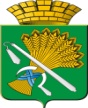 ГЛАВА КАМЫШЛОВСКОГО ГОРОДСКОГО ОКРУГАП О С Т А Н О В Л Е Н И Еот .2018 года  № г. Камышлов Об освобождении граждан от предоставления части документов, необходимых для назначения субсидии на оплату жилого помещения и коммунальных услуг В соответствии с Федеральным законом от 27.07.2010 № 210-ФЗ «Об организации предоставления государственных и муниципальных услуг», на основании п.12 Правил предоставления субсидий на оплату жилого помещения и коммунальных услуг, утвержденных Постановлением Правительства Российской Федерации от 14.12.2005 № 761, Постановления главы Камышловского городского округа от 27.10.2016 года № 1103 «Обизменении Муниципального бюджетного учреждения «Камышловская бюджетная организация» в целях создания муниципального казенного учреждения»,руководствуясь Уставом Камышловского городского округа, глава Камышловского городского округа ПОСТАНОВИЛ:Муниципальному казенному учреждению «Центр обеспечения деятельности администрации Камышловского городского округа» при реализации отдельных функций, связанных с осуществлением переданных органам местного самоуправления Камышловского городского округа государственных полномочий Свердловской области по предоставлению гражданам субсидий на оплату жилого помещения и коммунальных услуг, осуществлять межведомственное информационное взаимодействие с органами, предоставляющими государственные и муниципальные услуги, с целью получения сведений, необходимых для принятия решения о предоставлении субсидий, расчета их размеров, сравнения размера предоставляемой субсидии с фактическими расходами семьи на оплату жилого помещения и коммунальных услуг.Освободить гражданот предоставления части документов, необходимых для назначения субсидии на оплату жилого помещения и коммунальных услуг, а именно:- документов, подтверждающих доходы заявителя и членов его семьи, предоставляемых Пенсионным фондом Российской Федерации (кроме неработающих лиц, осуществляющих уход).Опубликовать настоящее постановление в газете «Камышловские  известия»  и  разместить на официальном сайтеКамышловского городского округа в информационно-телекоммуникационной сети «Интернет».Контроль за исполнением настоящего постановления возложить на заместителя главы администрации Камышловского городского округа Бессонова Е.В.Глава Камышловского городского округа                                   А.В. Половников 